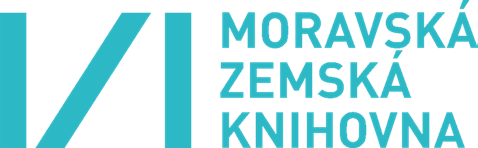 Nominace na oceněníKOMUNITNÍ KNIHOVNA JIHOMORAVSKÉHO KRAJE 2024Zapojování uživatelů do aktivit knihovnyVyplněný a podepsaný formulář zašlete nejpozději do 15. 9. 2024 doporučeně poštou i elektronicky na adresu Moravská zemská knihovna v Brně, Oddělení vzdělávání a krajské metodiky, Mgr. Monika Kratochvílová, Kounicova 65a, 601 87 Brno, Monika.Kratochvilova@mzk.cz.NOMINOVANÁ KNIHOVNANOMINOVANÁ KNIHOVNANázev knihovny:Adresa knihovny:Typ knihovny:Profesionální   /   NeprofesionálníWebová stránka knihovny:Kontaktní osoba (vedoucí knihovny):Telefon/ mobil:E-mail:ZŘIZOVATEL NOMINOVANÉ KNIHOVNYZŘIZOVATEL NOMINOVANÉ KNIHOVNYObec/ město/ instituce:Počet obyvatel obce/města:Adresa vč. PSČ:NAVRHOVATELNAVRHOVATELJméno, příjmení, pracovní pozice/funkce:Adresa vč. PSČ:Telefon/ mobil:E-mail:KRITÉRIA PRO HODNOCENÍ SOUTĚŽEKOMUNITNÍ KNIHOVNA JIHOMORAVSKÉHO KRAJE 20241. Počet registrovaných uživatelů / % z počtu obyvatelKRITÉRIA PRO HODNOCENÍ SOUTĚŽEKOMUNITNÍ KNIHOVNA JIHOMORAVSKÉHO KRAJE 20241. Počet registrovaných uživatelů / % z počtu obyvatelKRITÉRIA PRO HODNOCENÍ SOUTĚŽEKOMUNITNÍ KNIHOVNA JIHOMORAVSKÉHO KRAJE 20241. Počet registrovaných uživatelů / % z počtu obyvatelKRITÉRIA PRO HODNOCENÍ SOUTĚŽEKOMUNITNÍ KNIHOVNA JIHOMORAVSKÉHO KRAJE 20241. Počet registrovaných uživatelů / % z počtu obyvatel2. Počet fyzických návštěvníků knihovny celkem (půjčoven a studoven, návštěvníků internetu, kulturních a vzdělávacích akcí) 2. Počet fyzických návštěvníků knihovny celkem (půjčoven a studoven, návštěvníků internetu, kulturních a vzdělávacích akcí) 2. Počet fyzických návštěvníků knihovny celkem (půjčoven a studoven, návštěvníků internetu, kulturních a vzdělávacích akcí) 2. Počet fyzických návštěvníků knihovny celkem (půjčoven a studoven, návštěvníků internetu, kulturních a vzdělávacích akcí) 3. On-line služby (aktivní e-mailová komunikace, rozesílání aktualit e-mailem či jinak, sociální sítě, odkazy na e-knihy, příp. půjčování e-knih, odkaz na Knihovny.cz)3. On-line služby (aktivní e-mailová komunikace, rozesílání aktualit e-mailem či jinak, sociální sítě, odkazy na e-knihy, příp. půjčování e-knih, odkaz na Knihovny.cz)3. On-line služby (aktivní e-mailová komunikace, rozesílání aktualit e-mailem či jinak, sociální sítě, odkazy na e-knihy, příp. půjčování e-knih, odkaz na Knihovny.cz)3. On-line služby (aktivní e-mailová komunikace, rozesílání aktualit e-mailem či jinak, sociální sítě, odkazy na e-knihy, příp. půjčování e-knih, odkaz na Knihovny.cz)4. Podpora dětského čtenářství, práce s mládeží, zapojení do projektů na podporu čtenářství, literární soutěže (uvést konkrétně)4. Podpora dětského čtenářství, práce s mládeží, zapojení do projektů na podporu čtenářství, literární soutěže (uvést konkrétně)4. Podpora dětského čtenářství, práce s mládeží, zapojení do projektů na podporu čtenářství, literární soutěže (uvést konkrétně)4. Podpora dětského čtenářství, práce s mládeží, zapojení do projektů na podporu čtenářství, literární soutěže (uvést konkrétně)5. Zapojování uživatelů do aktivit knihovny (v jaké podobě, jakou formou). Např. výpomoc s organizací aktivit, s pořádáním knihovního fondu, občerstvením na akce.5. Zapojování uživatelů do aktivit knihovny (v jaké podobě, jakou formou). Např. výpomoc s organizací aktivit, s pořádáním knihovního fondu, občerstvením na akce.5. Zapojování uživatelů do aktivit knihovny (v jaké podobě, jakou formou). Např. výpomoc s organizací aktivit, s pořádáním knihovního fondu, občerstvením na akce.5. Zapojování uživatelů do aktivit knihovny (v jaké podobě, jakou formou). Např. výpomoc s organizací aktivit, s pořádáním knihovního fondu, občerstvením na akce.6. Prostory knihovny včetně interiéru (označení knihovny na budově, bezbariérovost, prostor pro matky s dětmi, klidová zóna/prostor)6. Prostory knihovny včetně interiéru (označení knihovny na budově, bezbariérovost, prostor pro matky s dětmi, klidová zóna/prostor)6. Prostory knihovny včetně interiéru (označení knihovny na budově, bezbariérovost, prostor pro matky s dětmi, klidová zóna/prostor)6. Prostory knihovny včetně interiéru (označení knihovny na budově, bezbariérovost, prostor pro matky s dětmi, klidová zóna/prostor)7. Prostory pro pořádání komunitních aktivit (kde se nacházejí)7. Prostory pro pořádání komunitních aktivit (kde se nacházejí)7. Prostory pro pořádání komunitních aktivit (kde se nacházejí)7. Prostory pro pořádání komunitních aktivit (kde se nacházejí)8. Spolupráce s institucemi, komunitami a spolky v místě (konkrétní výčet a příklady spolupráce)8. Spolupráce s institucemi, komunitami a spolky v místě (konkrétní výčet a příklady spolupráce)8. Spolupráce s institucemi, komunitami a spolky v místě (konkrétní výčet a příklady spolupráce)8. Spolupráce s institucemi, komunitami a spolky v místě (konkrétní výčet a příklady spolupráce)9. Zapojení knihovny do strategických dokumentů obce (pokud uvedeny na webu obce, uvést odkaz, konkrétní výčet zapojení)9. Zapojení knihovny do strategických dokumentů obce (pokud uvedeny na webu obce, uvést odkaz, konkrétní výčet zapojení)9. Zapojení knihovny do strategických dokumentů obce (pokud uvedeny na webu obce, uvést odkaz, konkrétní výčet zapojení)9. Zapojení knihovny do strategických dokumentů obce (pokud uvedeny na webu obce, uvést odkaz, konkrétní výčet zapojení)10. Podpora vztahu k místu (regionální aktivity, nákup/budování fondu regionální literatury, propojení činnosti knihovny s lokálními památkami, významnými rodáky,kronikou obce apod.)10. Podpora vztahu k místu (regionální aktivity, nákup/budování fondu regionální literatury, propojení činnosti knihovny s lokálními památkami, významnými rodáky,kronikou obce apod.)10. Podpora vztahu k místu (regionální aktivity, nákup/budování fondu regionální literatury, propojení činnosti knihovny s lokálními památkami, významnými rodáky,kronikou obce apod.)10. Podpora vztahu k místu (regionální aktivity, nákup/budování fondu regionální literatury, propojení činnosti knihovny s lokálními památkami, významnými rodáky,kronikou obce apod.)11. Získávání zpětné vazby, možnosti získávání podnětů(lístečky, ankety, dotazníky spokojenosti apod.)11. Získávání zpětné vazby, možnosti získávání podnětů(lístečky, ankety, dotazníky spokojenosti apod.)11. Získávání zpětné vazby, možnosti získávání podnětů(lístečky, ankety, dotazníky spokojenosti apod.)11. Získávání zpětné vazby, možnosti získávání podnětů(lístečky, ankety, dotazníky spokojenosti apod.)PLNĚNÍ STANDARDU VEŘEJNÝCH KNIHOVNICKÝCHA INFORMAČNÍCH SLUŽEB (VKIS)PLNĚNÍ STANDARDU VEŘEJNÝCH KNIHOVNICKÝCHA INFORMAČNÍCH SLUŽEB (VKIS)PLNĚNÍ STANDARDU VEŘEJNÝCH KNIHOVNICKÝCHA INFORMAČNÍCH SLUŽEB (VKIS)PLNĚNÍ STANDARDU VEŘEJNÝCH KNIHOVNICKÝCHA INFORMAČNÍCH SLUŽEB (VKIS)KATEGORIESKUTEČNOST - POČETDOPORUČENÁ HODNOTADOPORUČENÁ HODNOTAProvozní doba knihovny pro veřejnostTvorba knihovního fondu a informačních zdrojů30-55 Kč na 1 obyvatele obce30-55 Kč na 1 obyvatele obceProstory knihovny pro uživatele 60 m² na 1000 obyvatel obce60 m² na 1000 obyvatel obceStudijní a relaxační místa pro uživateleWebová stránka knihovnyANO/NEDostupnost informací o knihovně a jejích službách dálkovým přístupem je zajištěna prostřednictvím webové stránky knihovny a pomocí sociálních sítí.Dostupnost informací o knihovně a jejích službách dálkovým přístupem je zajištěna prostřednictvím webové stránky knihovny a pomocí sociálních sítí.Personální zajištění knihovnyPočet pracovníků knihovny / přepočtené úvazkyPočet pracovníků knihovny / přepočtené úvazkyKvalifikace a vzdělávání pracovníků knihovenV rozsahu 48 hodin knihovníci profesionálních a v rozsahu 8 hodin knihovníci neprofesionálních knihoven.V rozsahu 48 hodin knihovníci profesionálních a v rozsahu 8 hodin knihovníci neprofesionálních knihoven.Měření spokojenosti uživatelů knihovnyRok posledního měřeníRok posledního měřeníKulturní, vzdělávací a komunitní aktivity knihovnySpolupráce knihovny se vzdělávacími institucemiSlužby pro uživatele se specifickými potřebamiPočet knihovních jednotek2 až 3 knihovní jednotky na obyvatele2 až 3 knihovní jednotky na obyvateleZdůvodnění nominacePodpis:Datum:Razitko:Souhlasím se zpracováním mých osobních údajů v souvislosti s dokumentací a organizací soutěže Komunitní knihovna Jihomoravského kraje 2024.Souhlasím se zpracováním mých osobních údajů v souvislosti s dokumentací a organizací soutěže Komunitní knihovna Jihomoravského kraje 2024.Souhlasím se zpracováním mých osobních údajů v souvislosti s dokumentací a organizací soutěže Komunitní knihovna Jihomoravského kraje 2024.Souhlasím se zpracováním mých osobních údajů v souvislosti s dokumentací a organizací soutěže Komunitní knihovna Jihomoravského kraje 2024.